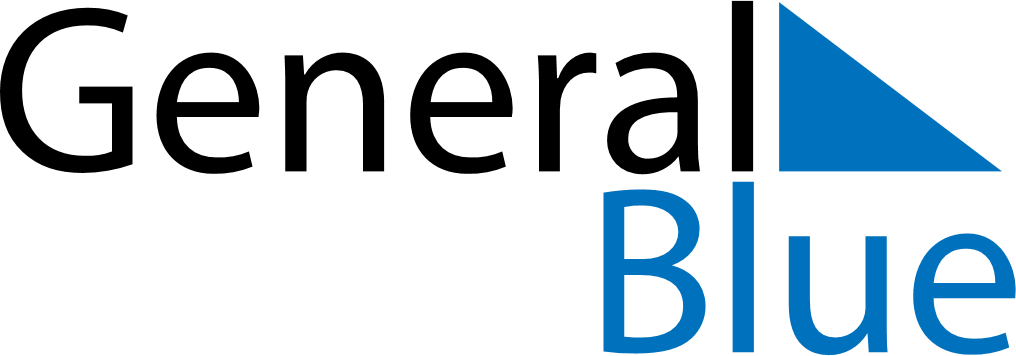 October 2025October 2025October 2025Cabo VerdeCabo VerdeSUNMONTUEWEDTHUFRISAT12345678910111213141516171819202122232425262728293031